北京师范大学毕业论文（设计）管理系统学生使用手册同方知网数字出版技术股份有限公司2021.10第一部分一、总体流程（此版本为通用流程，个别系部有单独要求需按系部要求执行）“绿色”部分为毕设整个过程中学生角色会进行的操作。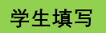 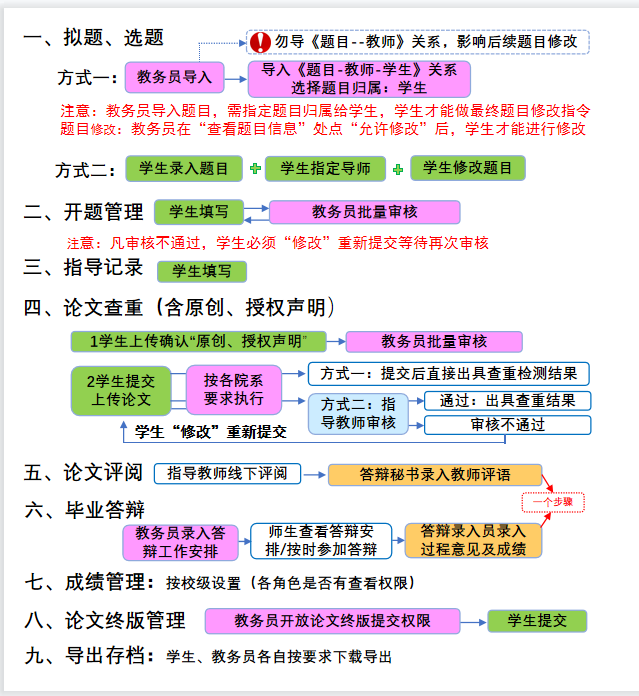 二、登录1、单点登录方式★第1步：登录网址：http://bnu.co.cnki.net/ （http后无s，登录后系统会自动跳转到数字京师界面）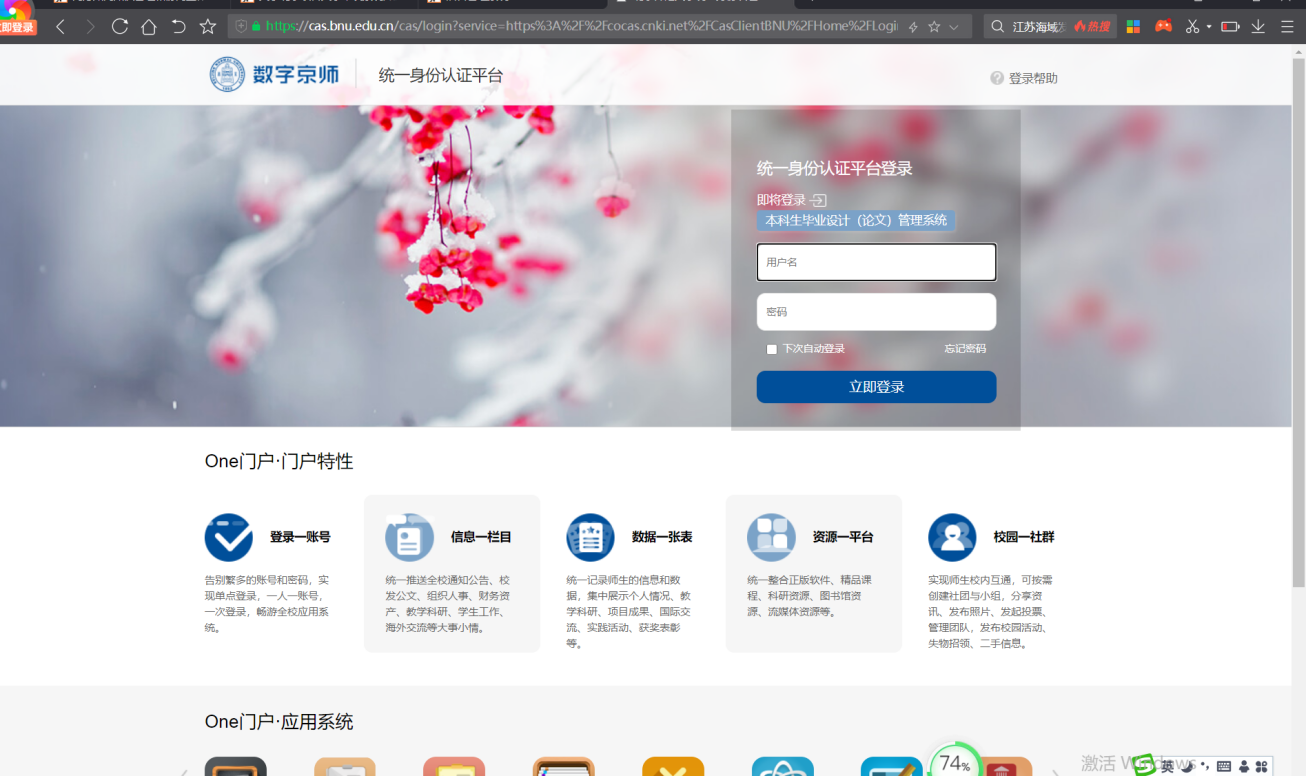 ★第2步：绑定手机号、更改论文管理系统初始密码；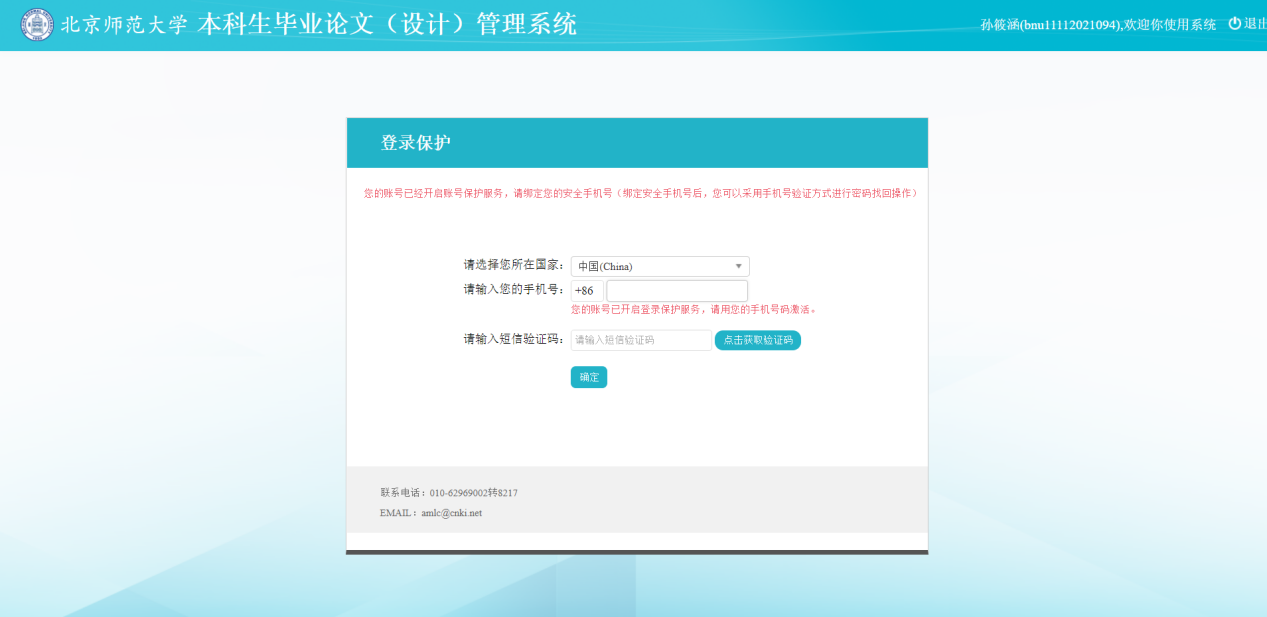 输入论文管理系统初始密码（此密码非数字京师密码）：         学生账号：学号         学生密码：bnu+学号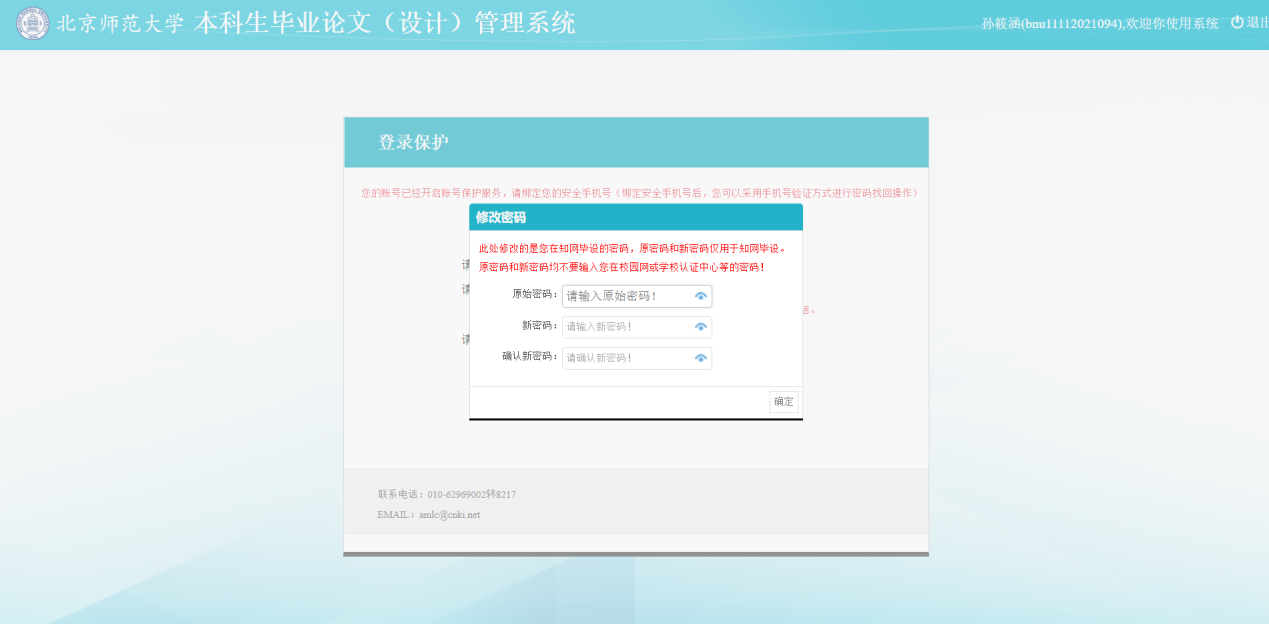 ★第3步：重新登陆（使用数字京师密码）；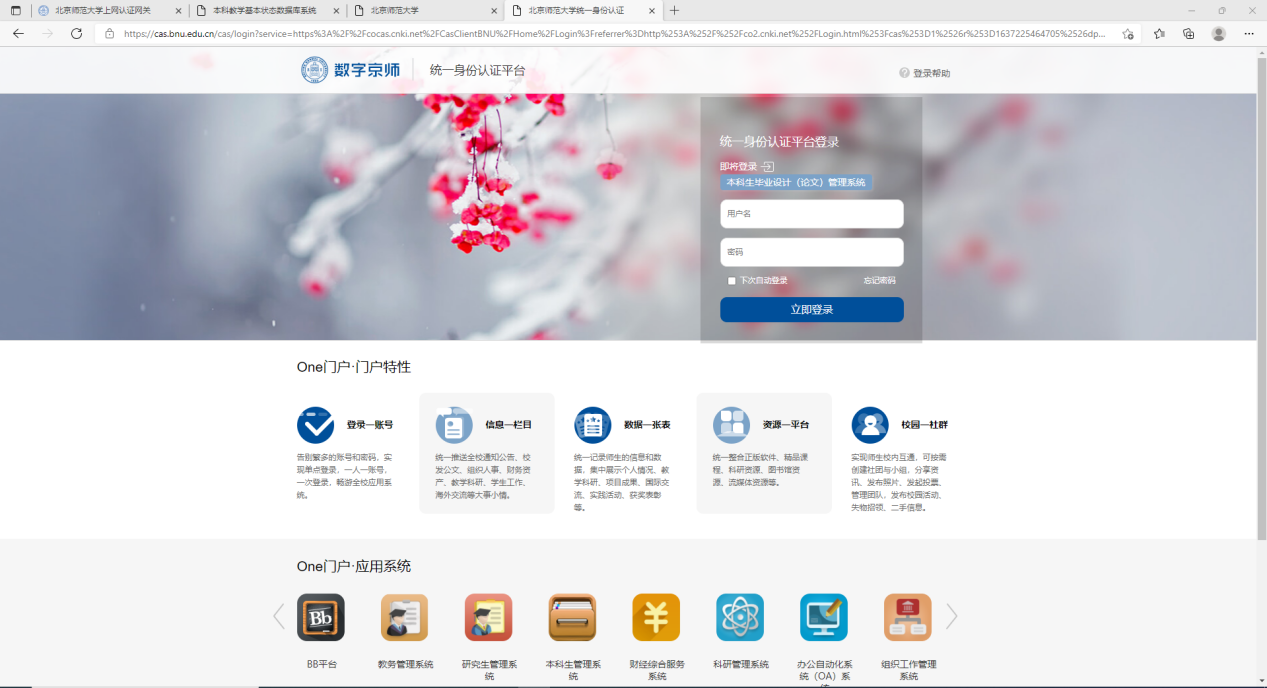 2、知网官网登陆方式（适用于无法使用数字京师学生）：★第1步：登录网址：https://co2.cnki.net/login.html?dp=bnu&cas=1；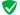 ★第2步：选择登录方式（账号密码登录或者已绑定微信登录），首次登陆需绑定手机号及更改密码；★第3步：输入账号密码或者使用微信“扫一扫”功能，登录系统（选“学生”类型）★第4步：选择“学生”角色进入系统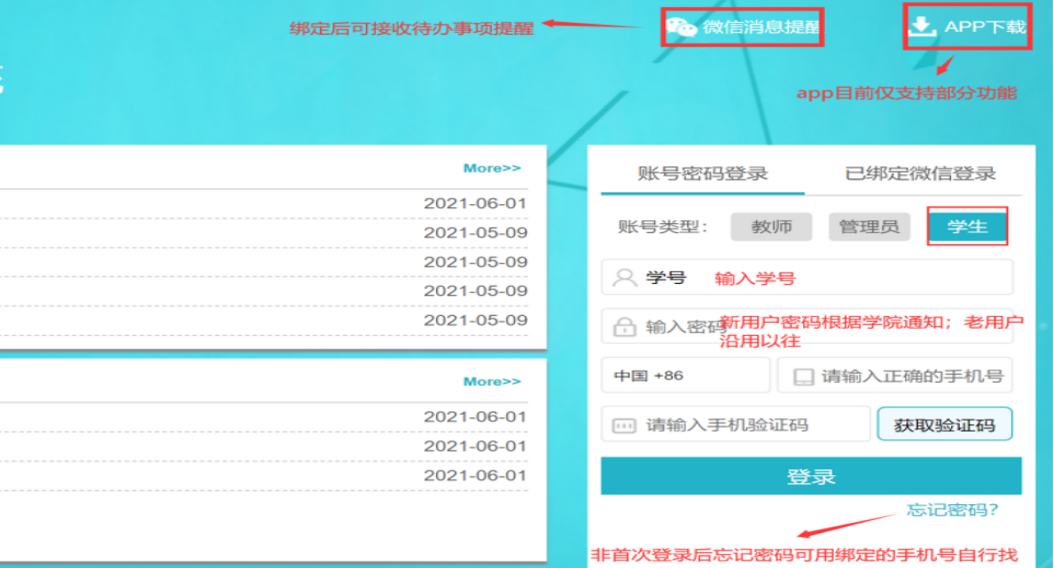 备注：除登录页面不同，其它绑定手机号与更改密码等步骤同上。一、拟题、选题1、方式一：教务员批量上传师生双选关系（即：已达成双选），学生查看即可学院统一导入系统双选关系，则学生不需要做任何操作，进入系统即可看见自己的论文题目及导师。（查看题目位置：首页-我的题目-查看详情）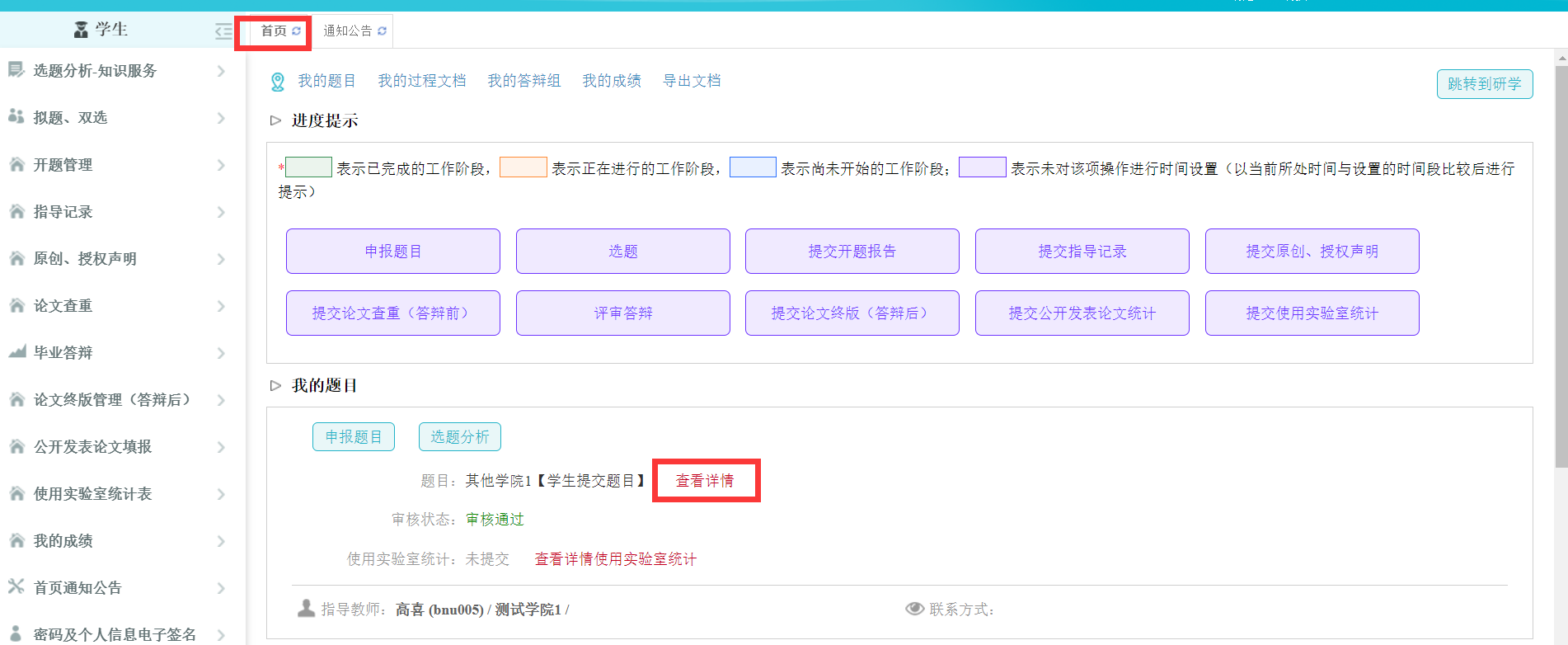 此方式下题目修改需教务员给予允许修改权限后方可修改，如再次修改则需再次向教务员申请，教务员给予修改权限后，学生操作路径：首页-我的题目-查看详情-修改（题目）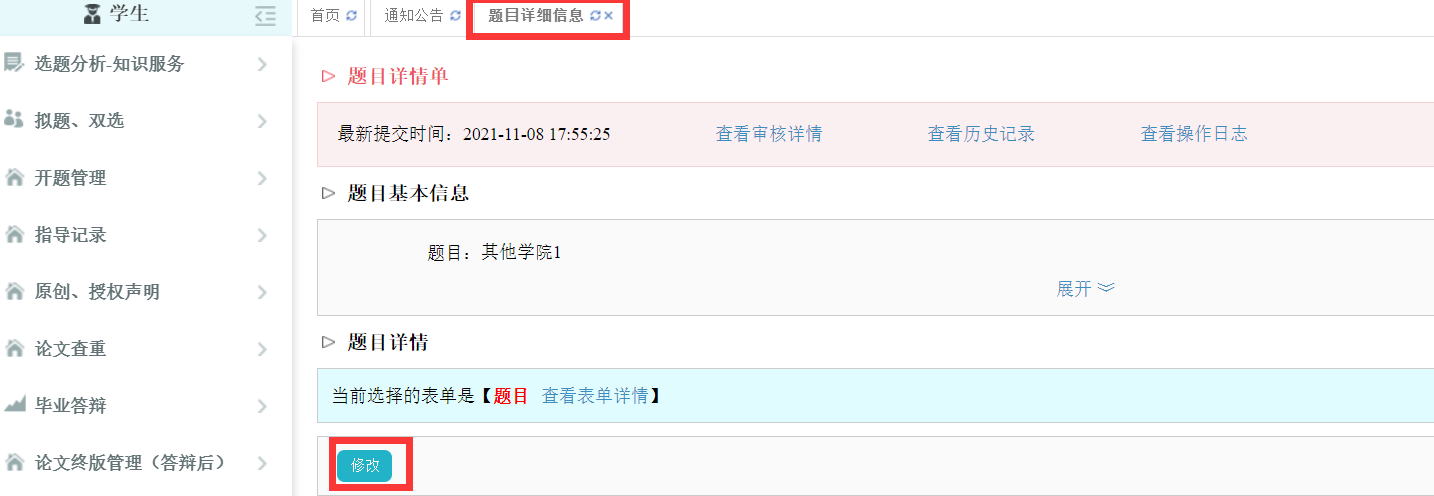 方式二：学生申报题目、报题：拟题、选题-学生申报题目-录入题目或首页-我的题目-申报题目-录入题目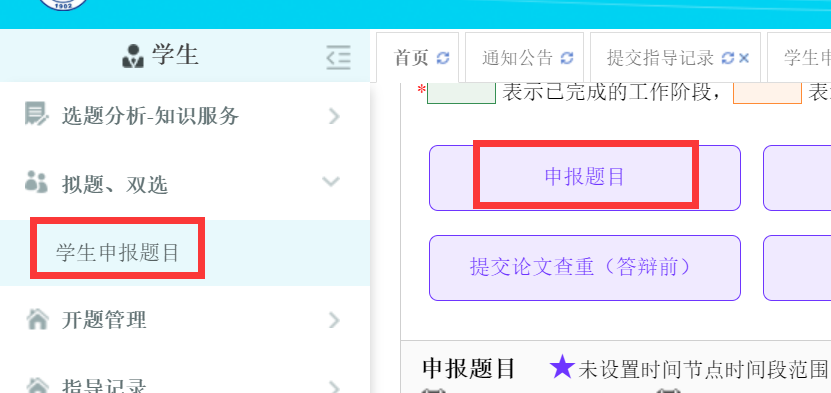 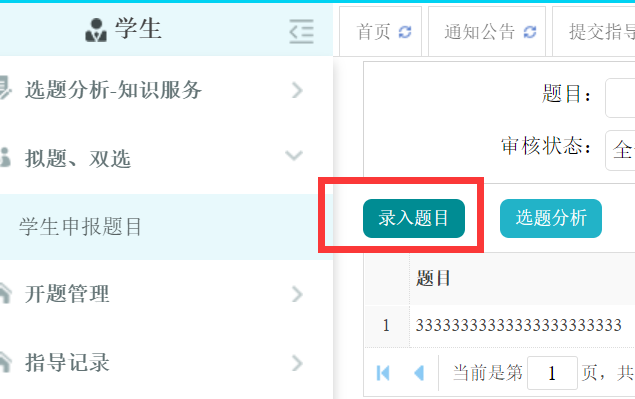 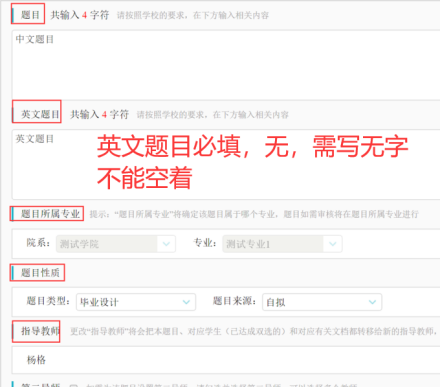 修改题目：方式二学生可以根据自己需要修改题目。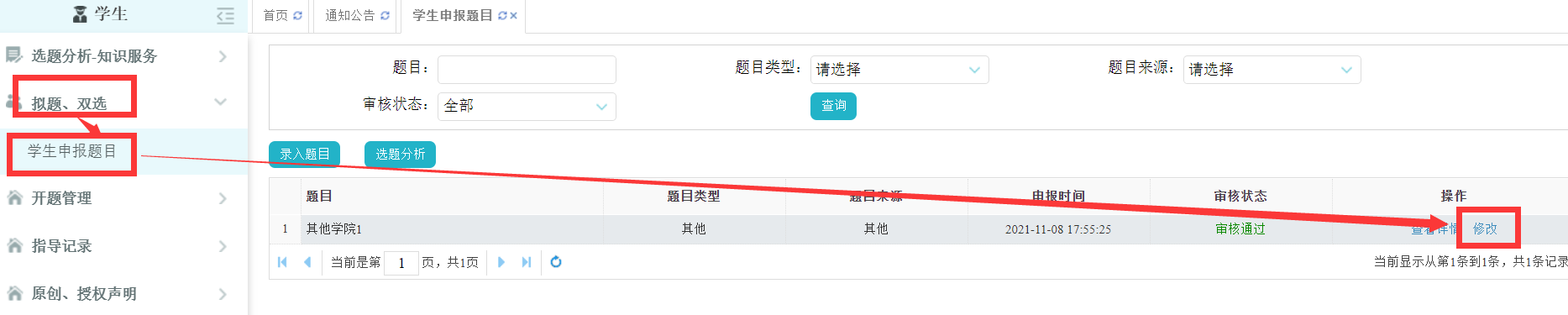 二、开题管理（提交、查看）1、提交开题报告★提交：选择“开题管理-提交开题报告”打开页面，或者在学生首页的“过程文档信息-开题报告”栏的“点击提交”打开页面，按照系统要求进行填写提交。若学院未要求提交附件，可为空。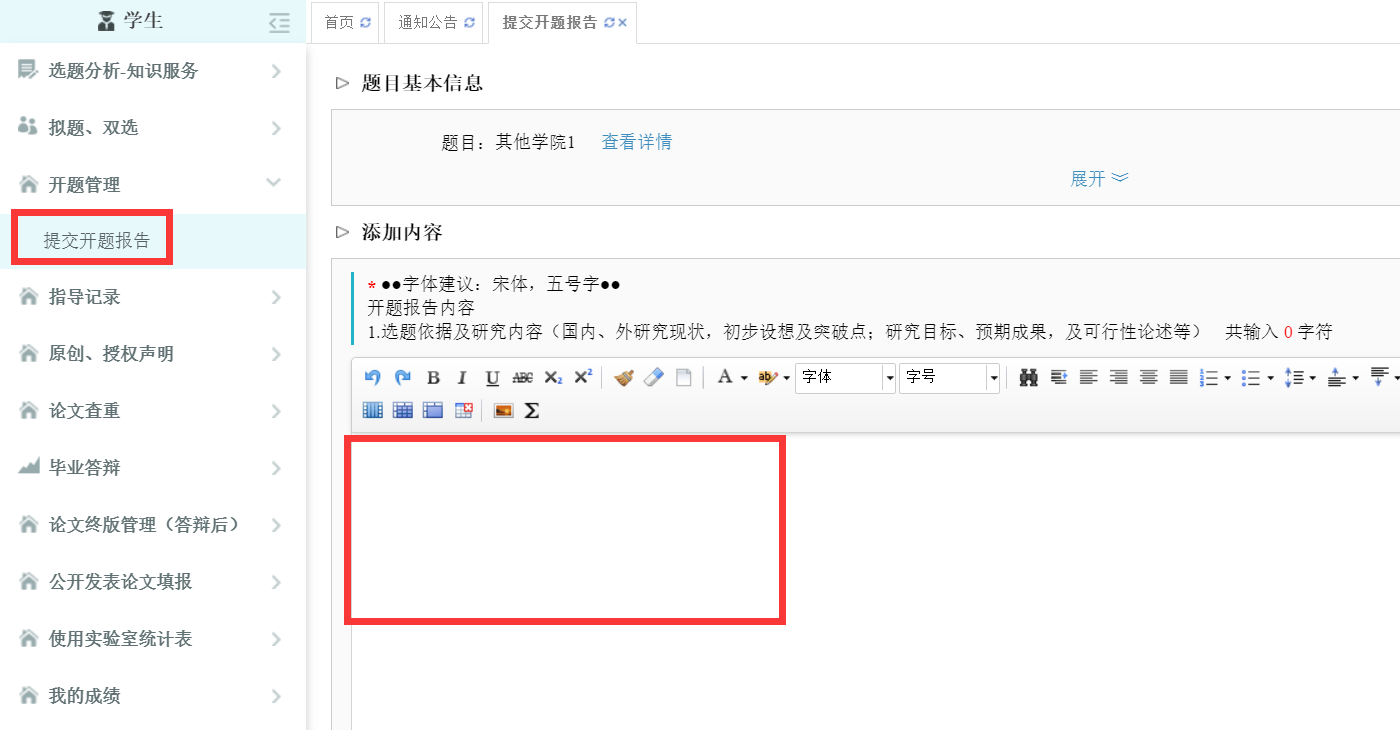 ★修改：教务员老师审核前，学生可以自行修改；审核通过后，需要教务员授权修改权限才可修改。三、指导记录（提交、查看，无需审核）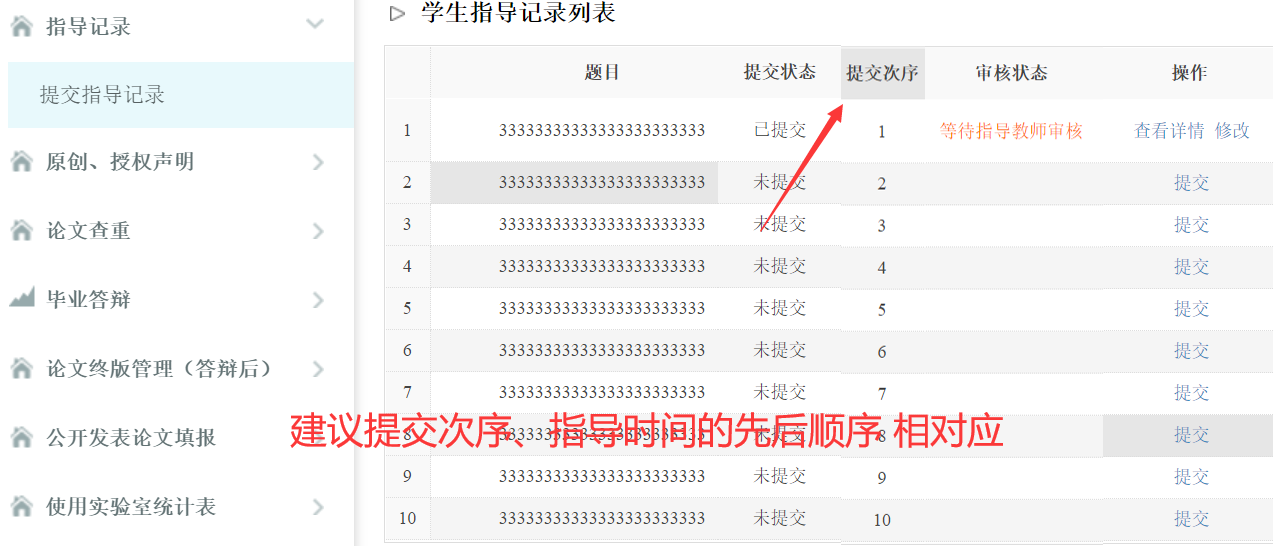 ★建议学生的提交次序，和，指导教师的指导时间先后次序 相匹配：四、论文查重（原创、授权声明）（提交、查看）1、提交原创、授权声明  ★学生勾选同意即为线下签字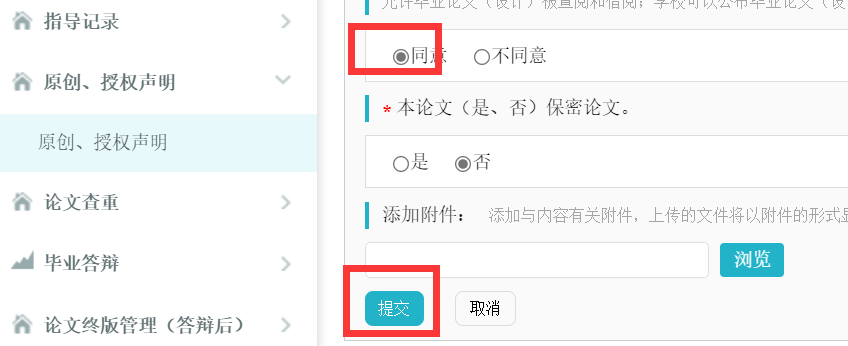 2、论文查重：提交毕业论文查重稿★第1步：选择“论文查重”打开页面，或者在学生首页的“过程文档信息-毕业设计（论文）”栏的“点击提交”打开页面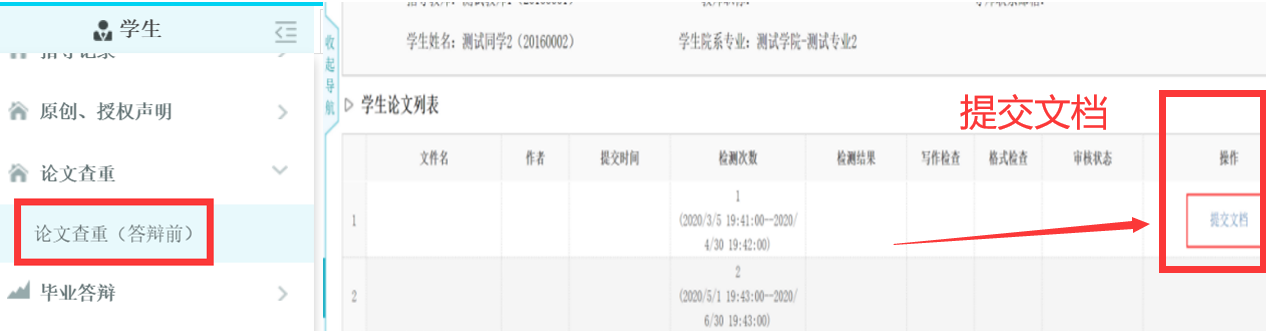 ★第2步：输入关键词等内容，添加待上传的毕设（论文）文档，选择是否添加附件或其他内容（比如网址链接等），进行提交。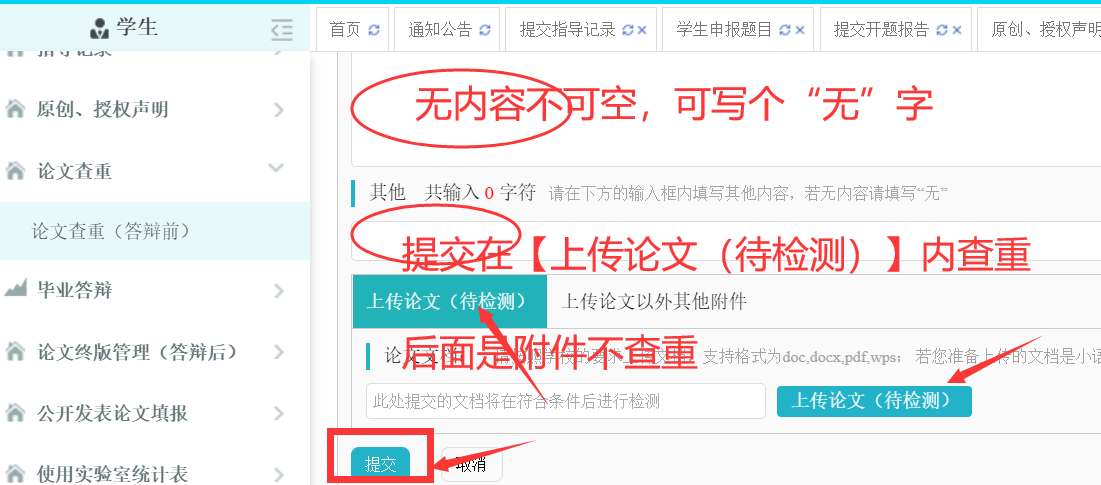 *目前学校设置两次检测机会，具体检测时间听从学院具体安排。学校规定两次机会，请同学珍惜。*检测后，学生可以查看报告单。五、论文评阅（点开可查看教师评阅信息）略六、毕业答辩（查看答辩组安排、准时参加答辩）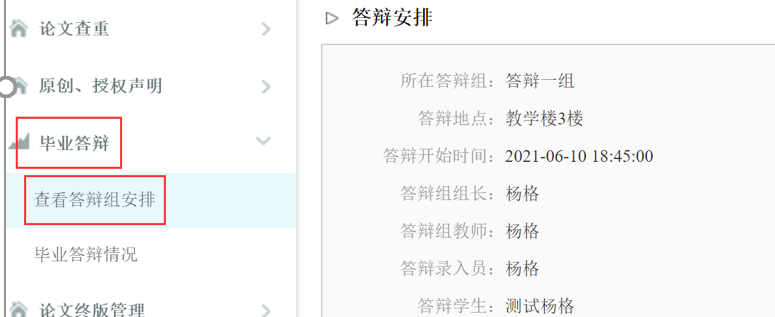 1、查看答辩组安排可在线查看具体的答辩时间、答辩地点等信息。关注微信消息提醒后，可在答辩前进行提醒。2、提交答辩记录（根据院部系要求执行，如无可忽略）答辩结束后，学院如要求学生自行填写，可提交答辩记录；位置：毕业答辩-毕业答辩情况界面。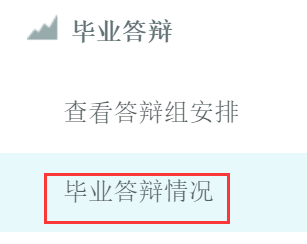 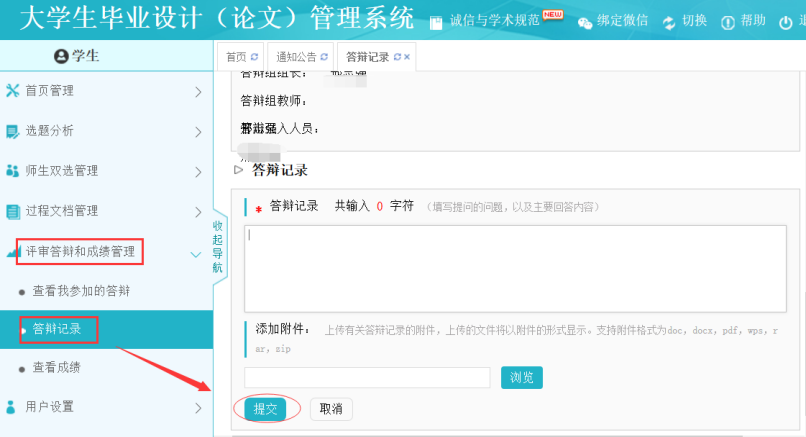 七、学生成绩（查看）略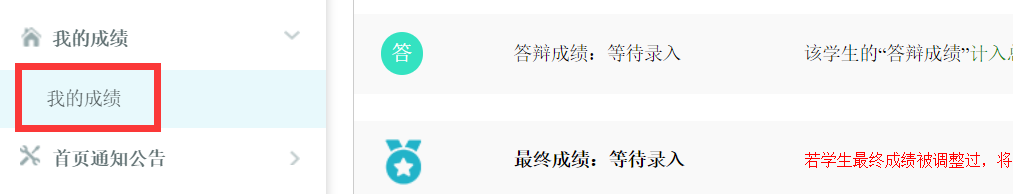 八、论文终版（提交、查看）“教务员”开通最终版提交权限以后，学生可看到论文终版提交按钮，页面与提交查重论文页面相同。位置如下：论文终版管理（答辩后）-提交论文最终版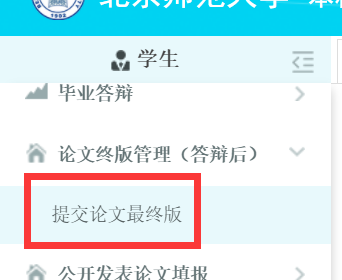 进入页面后，点击最右侧的“提交文档”即可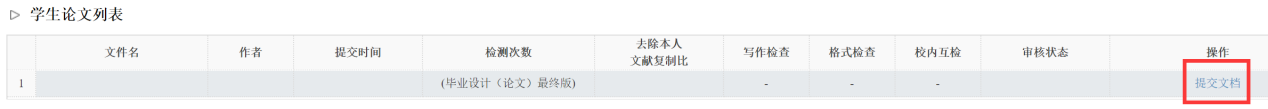 九、文档导出位置：首页-导出文档，根据需要导出全部或部分文档（若word格式有瑕疵，可自行微调）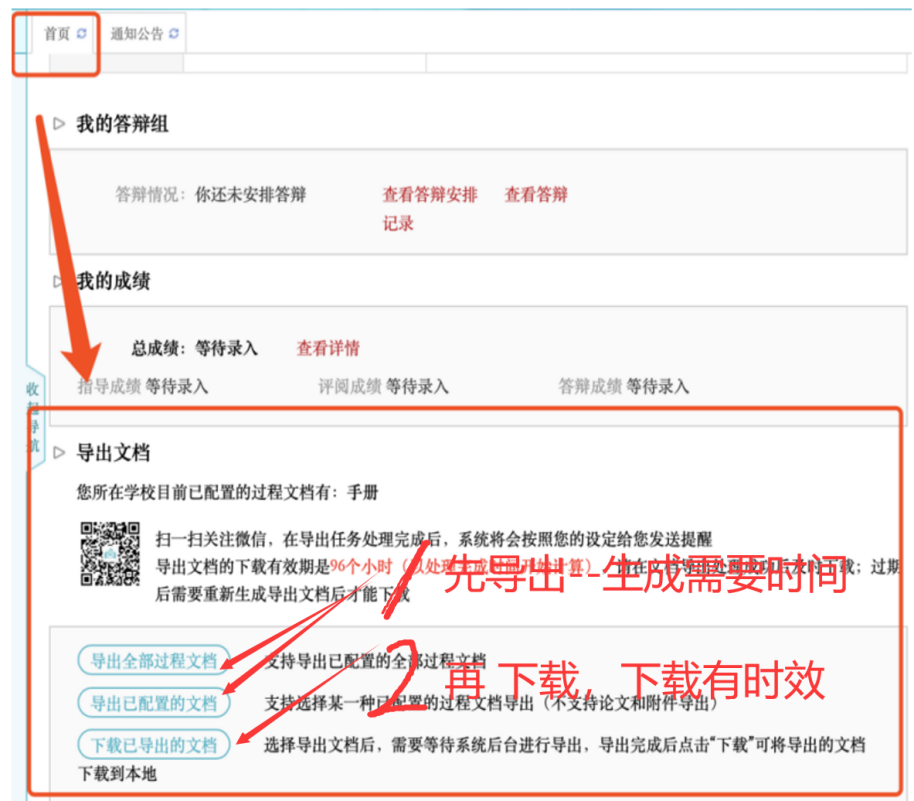 第三部分公开发表论文填报（提交），有就填报，无就不用填二、使用实验室统计（提交），有就填报，无就不用填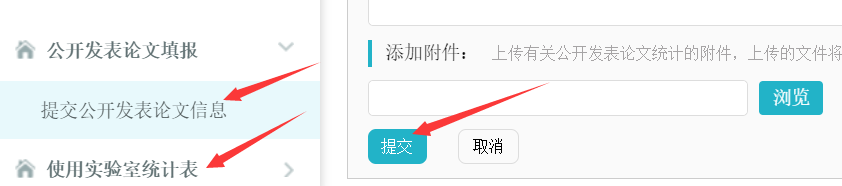 三、其他操作，详见系统右上角， 更新、帮助 等功能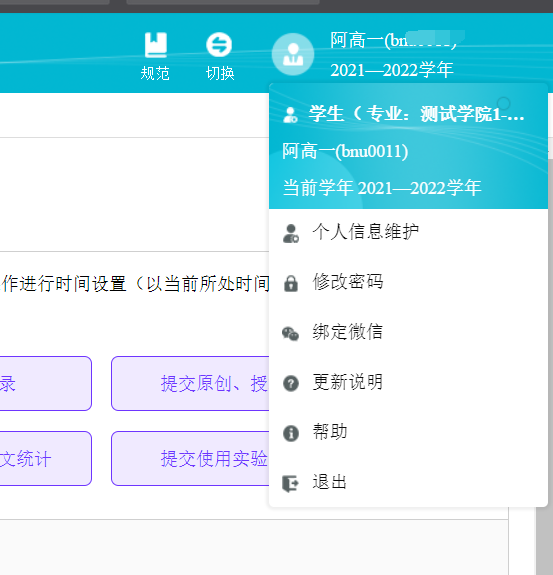 